Voornaam:Achternaam: Lidnummer:Handtekening **Bij minderjarigen naam en handtekening ouders/voogd.Wijziging adres:Adres: Postcode: Plaats: Land: 
Wijziging abonnement:Van: Naar: Per: Abonnement tijdelijk stop zetten (bevriezen):Reden: Periode van/tot: Bevriezen kan alleen in hele maanden. 
Opzegging van abonnement:Reden: 						Ingangsdatum per:							Einddatum per: Kan tot de 2de dag van de maand. (Anders een maand opzegtermijn). Dit kan via de mail of met een mutatie formulier. Telefonische afmeldingen worden niet geaccepteerd.Machtinging of wijziging betalingsgegevens:Naam rekeninghouder: Handtekening rekeninghouder:Ik machtig HCBA om de contributie voor het lidmaatschap af te schrijven van de bovenstaande betalingsgegevens.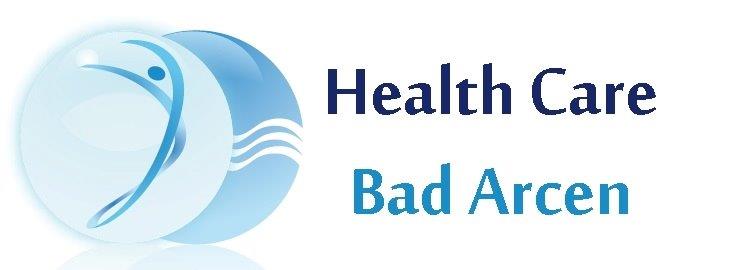 Mutatieformulier:Invullen door HCBA:Ontvangen door:Datum:Nieuw IBAN: